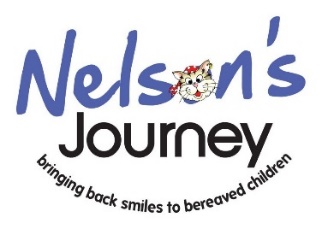 Job DescriptionJob Title:		Funding and Marketing OfficerLocation:	Fixed base: Bradbury Building - Smiles House, Octagon Business Park, Hospital Road, Little Plumstead, Norwich, NR13 5FH; 
Working from Home where requiredReporting to:		Funding & Marketing ManagerLast reviewed:	25 March 2021Job PurposeTo work as part of a team to develop and implement the charity’s fundraising strategy; to generate and maximise income from a range of sources; and to develop and implement marketing initiatives and activities.To work to achieve and, where possible, exceed agreed fundraising objectives within individual responsibilitiesDuties and Responsibilities      To work within the Funding & Marketing Team to develop and implement an effective annual fundraising and marketing strategy, to support the organisation’s plansTo work to achieve fundraising targets for which the individual is responsible forTo evaluate the success of fundraising activities and operationsTo continuously improve the effectiveness of fundraising operationsTo respond to enquiries and requests from fundraisers and supportersDevelop and maintain relationships with individuals and organisational contacts to support ongoing and developing new income opportunitiesExplore and develop new and existing income opportunities. Ensure and co-ordinate the requirements of funders within any of their agreed deadlinesEnsure that Nelson’s Journey is represented professionally through all forms of media including social and digital, broadcast and printed media and ensure appropriate marketing activities are undertaken to raise awareness of the charity and its workContribute and develop materials that support fundraising and marketing activities, including digital, printed, email newsletters and mailings, and onlineSupport the recruitment, retention and supervision of volunteers to support fundraising & marketing activitiesTo support the development, delivery and review of events, both online and ‘real-world’To be aware of the fundraising landscape, best practice and trends and make suggestions and recommendations for new fundraising activities and opportunitiesTo ensure the prompt and accurate banking of donations / monies receivedTo ensure accurate recording, management and reporting of data as required, including personal data relating to supporters and funders in line with the charity’s data protection policiesTo be responsible for admin functions relevant to tasks carried outTo complete any tasks as reasonably required by the charity